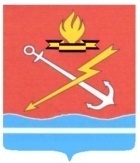 СОВЕТ ДЕПУТАТОВМУНИЦИПАЛЬНОГО ОБРАЗОВАНИЯ «КИРОВСК»КИРОВСКОГО МУНИЦИПАЛЬНОГО РАЙОНА ЛЕНИНГРАДСКОЙ ОБЛАСТИР Е Ш Е Н И Е от 28 сентября  2017 года № 32О проведении публичных слушаний  по проекту  решения совета депутатов муниципального образования «Кировск» Кировского муниципального района Ленинградской области «О бюджете муниципального образования «Кировск» Кировского муниципального района Ленинградской области на 2018 год»В соответствии с пунктом 2 части 15 статьи 28 Устава муниципального образования «Кировск» Кировского муниципального района Ленинградской области (далее – МО «Кировск»),  принятого решением совета депутатов МО Кировское городское поселение от 22 ноября 2012 года № 83,  Положением о порядке организации и проведения публичных слушаний в муниципальном образовании Кировское городское поселение муниципального образования Кировский муниципальный район Ленинградской области, утвержденным решением совета депутатов МО Кировское городское поселение от 16 ноября 2006 года № 93, решил:1. Назначить публичные слушания по проекту решения совета депутатов МО «Кировск» «О бюджете муниципального образования «Кировск» Кировского муниципального района Ленинградской области на 2018 год» 26 октября 2017 года в 18.00 часов, провести публичные слушания в помещении администрации Кировского муниципального района Ленинградской области, расположенном по адресу: Ленинградская область, г.Кировск, ул. Новая, д.1, конференцзал. Проект решения совета депутатов МО «Кировск» «О бюджете муниципального образования «Кировск» Кировского муниципального района Ленинградской области на 2018 год» опубликовать в официальном сетевом издании «Неделя нашего города +» 05 октября 2017 года. 2. Предложения и вопросы граждан по проекту решения совета депутатов МО «Кировск» «О бюджете муниципального образования «Кировск» Кировского муниципального района Ленинградской области на 2018 год» в письменной форме принимаются с 06 октября по 18 октября 2017 года с понедельника по четверг с 9.00 часов до 18.00 часов в пятницу с 9.00 часов до 17.00 часов (обеденный перерыв с 13.00 до 14.00) в отделе делопроизводства администрации МО «Кировск», расположенном по адресу: Ленинградская область, г.Кировск, ул.Новая, д.1, каб.225.3. Сформировать рабочую группу по учету и рассмотрению предложений  граждан в составе:руководитель рабочей группы – Петухов Владимир Валентинович, глава МО «Кировск»;секретарь – Новикова А.А., экономист по финансовой работе 1 категории финансово-экономического отдела МКУ «Управление жилищно-коммунального хозяйства и обеспечения»;члены рабочей группы:– Донцов А.А., депутат совета депутатов МО «Кировск»;– Лупеко А.А., депутат совета депутатов МО «Кировск»;– Бауэр Н.И., депутат совета депутатов МО «Кировск»;  - Киселева И.С., начальник финансового управления администрации МО «Кировск». 4. Рабочей группе на основании поступивших письменных  предложений граждан до 24 октября 2017 года подготовить сводный текст вопросов и ответов на них.5. Сформировать рабочую группу по проведению публичных слушаний, подготовке сводного перечня предложений по внесению изменений в проект решения совета депутатов МО «Кировск» «О бюджете муниципального образования «Кировск» Кировского муниципального района Ленинградской области на 2018 год»  в составе:руководитель рабочей группы – Кротова О.Н., исполняющий обязанности главы администрации МО «Кировск»;секретарь – Новикова А.А., экономист по финансовой работе 1 категории финансово-экономического отдела МКУ «Управление жилищно-коммунального хозяйства и обеспечения»;члены рабочей группы: – Донцов А.А., депутат совета депутатов МО «Кировск»;– Лупеко А.А., депутат совета депутатов МО «Кировск»;– Бауэр Н.И., депутат совета депутатов МО «Кировск»;  - Киселева И.С., начальник финансового управления администрации МО «Кировск».6. Рабочей группе, сформированной согласно пункту 5 настоящего решения, по итогам проведенных публичных слушаний подготовить сводный перечень предложений по внесению изменений в проект решения совета депутатов МО «Кировск» «О бюджете муниципального образования «Кировск» Кировского муниципального района Ленинградской области на 2018 год» до 15 ноября 2017 года.7. Настоящее решение вступает в силу после его официального опубликования.Глава муниципального образования                                              В.В. Петухов    Разослано: в дело, Кировская городская прокуратура, управление по взаимодействию с органами государственной и муниципальной власти администрации МО «Кировск», газета «Неделя нашего города», руководителю рабочей группы, финансовое управление, регистр